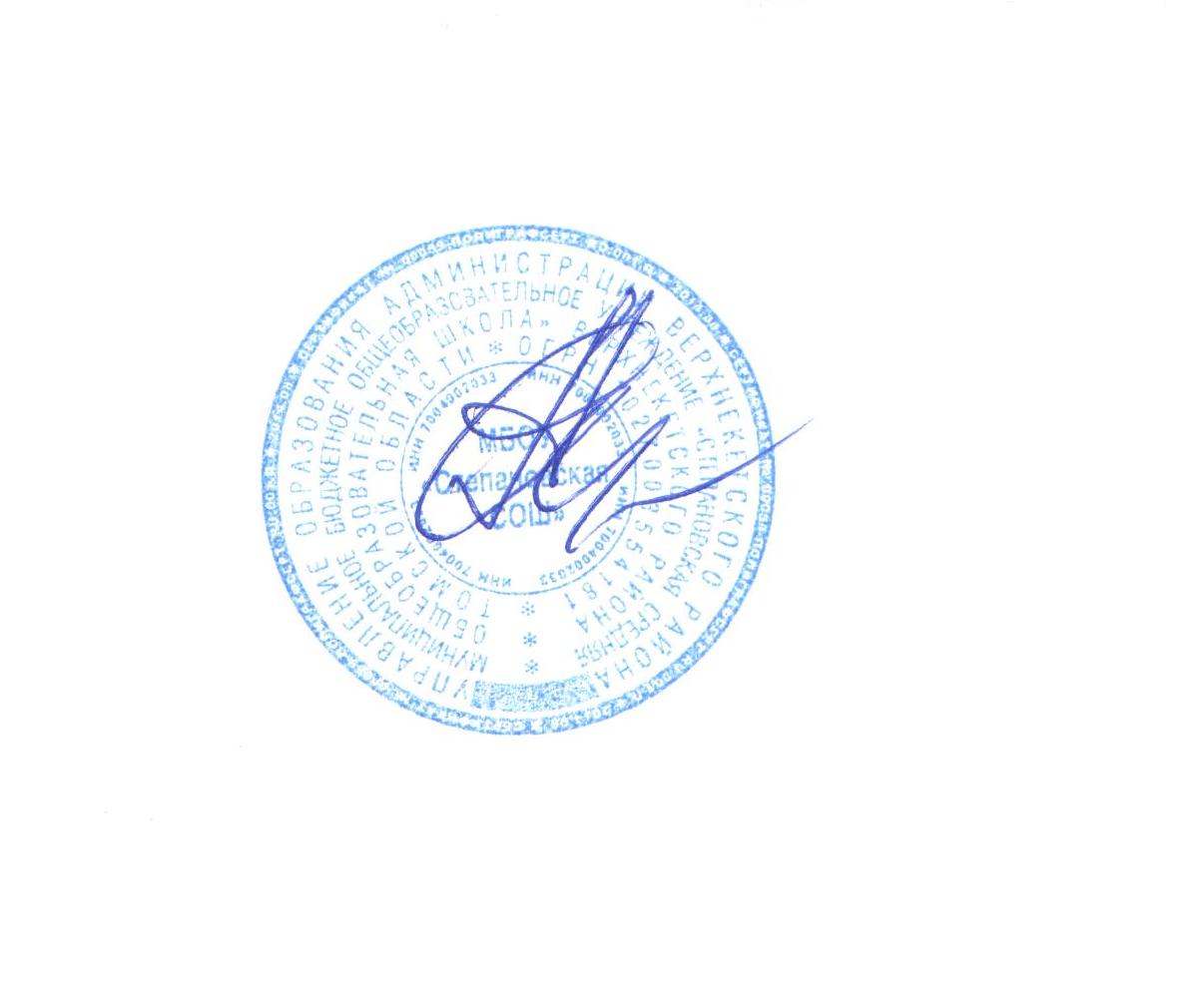 ПОЛОЖЕНИЕ о службе школьной медиациимуниципального бюджетного общеобразовательного учреждения «Степановская  средняя общеобразовательная школа »Верхнекетского района, Томской области.I. Общие положенияСлужба школьной медиации является структурным подразделением общеобразовательного учреждения, которое объединяет педагогов, учащихся и других участников, заинтересованных в разрешении конфликтов и развитии практики восстановительной медиации в школе.Служба школьной медиации является альтернативой другим способам реагирования на споры, конфликты, противоправное поведение несовершеннолетних. Результаты работы службы школьной медиации и достигнутое соглашение конфликтующих сторон должны учитываться в случае применения дисциплинарных санкций по отношению к участникам образовательного процесса.Служба школьной медиации является приоритетным способом реагирования, то есть сторонам конфликта предлагается в первую очередь обратиться в службу школьной медиации, а при отказе или невозможности решить конфликт путем переговоров и медиации образовательное учреждение может применить другие способы решения конфликта или меры воздействия.Служба школьной медиации осуществляет свою деятельность в соответствии с Федеральным законом №273-Ф3 от 29.12.2012 г. «Об образовании в Российской Федерации, «Национальной стратегией действий в интересах детей 2012 -2017 годы», «Стандартами восстановительной медиации» от 2009 г. и данным положением.II. Цель и задачи службы школьной медиацииОсновная цель службы школьной медиации является формирование благополучного, гуманного и безопасного пространства (среды) для полноценного развития и социализации детей и подростков, в том числе при возникновении трудных жизненных ситуаций, включая вступление их в конфликт с законом.Задачами службы школьной медиации являются:обучение учащихся и других участников образовательного процесса конструктивным методам урегулирования конфликтов;проведение программ восстановительного разрешения конфликтов для участников споров, конфликтов и противоправных ситуаций;создание в образовательном учреждении с использованием процедуры медиации и восстановительного подхода системы профилактической и коорекционной работы с детьми, попавшими в трудную жизненную ситуацию и находящимися в социально опасном положении, детьми с девиантным поведением, детей, совершивших общественно опасные деяния.III. Принципы деятельности службы школьной медиации.Деятельность службы школьной медиации основана на следующих принципах:3.1. Принцип добровольности, предполагающий как добровольное участие учащихся и педагогических работников в организации работы службы, так и обязательное согласие сторон, вовлеченных в конфликт, на участие в примирительной программе.3.2. Принцип конфиденциальности, предполагающий обязательство службы школьной медиации не разглашать полученные в ходе программ сведения. Исключение составляет информация о возможном нанесении ущерба для жизни, здоровья и безопасности.3.3. Принцип нейтральности, запрещающий службе школьной медиации принимать сторону одного из участников конфликта. Нейтральность предполагает, что служба школьной медиации не выясняет вопрос о виновности или невиновности той или иной стороны, а является независимым посредником, помогающим сторонам самостоятельно найти решение.IV. Порядок формирования службы школьной медиации4.1. В состав службы школьной медиации могут входить учащиеся 8-11 классов, другие участники образовательного процесса, прошедшие обучение проведению примирительных программ, родители (законные представители) учащихся, педагогические работники. Количественный состав - от 3 до 7 человек.4.2. Руководителем службы школьной медиации школы может быть педагог- психолог, учитель-логопед, социальный педагог или иной педагогический работник школы, на которого возлагаются обязанности по руководству службой школьной медиации приказом директора школы.4.3. Руководителем Службы может быть лицо, прошедшее обучение проведению примирительных программ.V. Порядок работы Службы школьной медиации5.1. Служба школьной медиации может получать информацию о случаях конфликтного или криминального характера от педагогов, учащихся, администрации школы, членов службы школьной медиации, родителей (законных представителей).5.2. Служба школьной медиации принимает решение о возможности или невозможности примирительной программы в каждом конкретном случае самостоятельно. О принятом решении информируется администрация школы.5.3. Примирительная программа начинается в случае согласия конфликтующих сторон на участие в данной программе.5.4. В случае, если примирительная программа планируется, когда дело находится на этапе дознания, следствия или в суде, то о её проведении ставится в известность администрация школы и при необходимости производится согласование с соответствующими органами внутренних дел.5.5. Переговоры с должностными лицами проводит руководитель службы школьной медиации.5.6. В случае, если конфликтующие стороны не достигли возраста 10-ти лет, примирительная программа проводится с согласия родителей (законных представителей) ребёнка.5.7. Служба школьной медиации самостоятельно определяет сроки и этапы проведения примирительной программы в каждом отдельном случае.5.8. В случае, если в ходе примирительной программы конфликтующие стороны пришли к соглашению, достигнутые результаты фиксируются в письменном примирительном договоре.5.9. При необходимости служба школьной медиации передаёт копию примирительного договора администрации школы.5.10. Служба школьной медиации помогает определить способ выполнения обязательств, взятых на себя сторонами в примирительном договоре, но не несёт ответственность за их выполнение. При возникновении проблем в выполнении обязательств служба школьной медиации школы может проводить дополнительные встречи сторон и помочь сторонам осознать причины трудностей и пути их преодоления, что должно быть оговорено в письменном или устном соглашении.5.11. При необходимости служба школьной медиации информирует участников примирительной программы о возможностях других специалистов (на территории школы, социальной сферы).5.12. Деятельность службы школьной медиации фиксируется в журналах и отчетах, которые являются внутренними документами Службы. (Приложения 1-3)5.13. Служба школьной медиации взаимодействует в работе со всеми структурными подразделениями школы, дополнительного образования, органами системы профилактики безнадзорности и правонарушений несовершеннолетних.5.14. Должностные лица школы оказывают службе школьной медиации содействие в распространении информации о деятельности службы школьной медиации среди педагогов, учащихся и родителей.5.15. Служба школьной медиации имеет право пользоваться услугами педагога- психолога, учителя-логопеда, других специалистов школы.5.16. Администрация школы содействует службе школьной медиации в организации взаимодействия с педагогами школы, социальными службами и другими организациями. Стимулирует педагогов обращаться в службу школьной медиации.5.17. В случае, если стороны согласились на примирительную встречу, то административные действия в отношении участников конфликта приостанавливаются. Решение о необходимости возобновления административных действий принимается после получения информации о результатах работы службы школьной медиации и достигнутых договорённостях сторон.5.18.  В случае, если примирительная программа проводилась по факту, по которому возбуждено уголовное дело, администрация школы может ходатайствовать о приобщении к материалам дела примирительного договора, а также иных документов в качестве материалов, характеризующих личность обвиняемого, подтверждающих добровольное возмещение имущественного ущерба и иные действия, направленные на заглаживание вреда, причиненного потерпевшему.5.19. Руководителем службы школьной медиации обеспечивается мониторинг проведённых программ, проведение супервизий с медиаторами на соответствие их деятельности принципам восстановительной медиации.5.20. Служба школьной медиации может вносить на рассмотрение администрации школы предложения по снижению конфликтности в школе.VI. Заключительные положения6.1. Настоящее положение вступает в силу с момента утверждения и действует бессрочно.6.2. Изменения в настоящее положение вносятся приказом администрации школы по предложению службы школьной медиации, педагогического совета школы.«Рассмотрено и принято»Решение педсовета МБОУ «Степановская  СОШ»протокол № 5  от   07.11.2016г                                             «Утверждаю»  Директор МБОУ «Степановская СОШ»_________________А А. Андреевприказ №  153    от  07.11.2016 г  